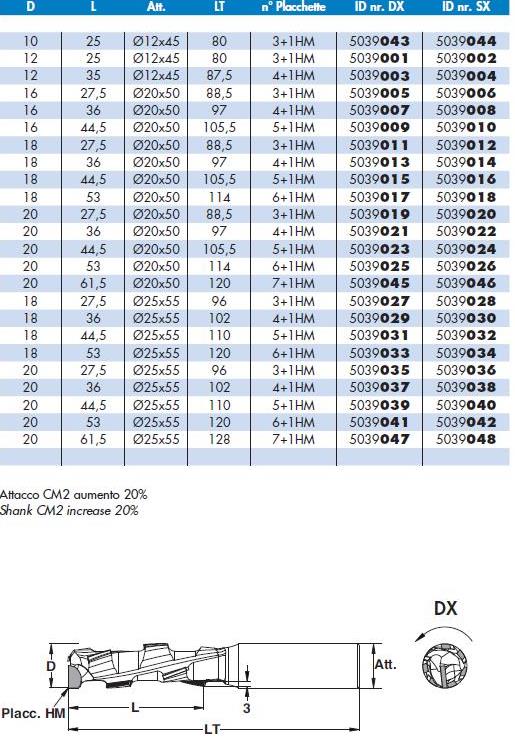 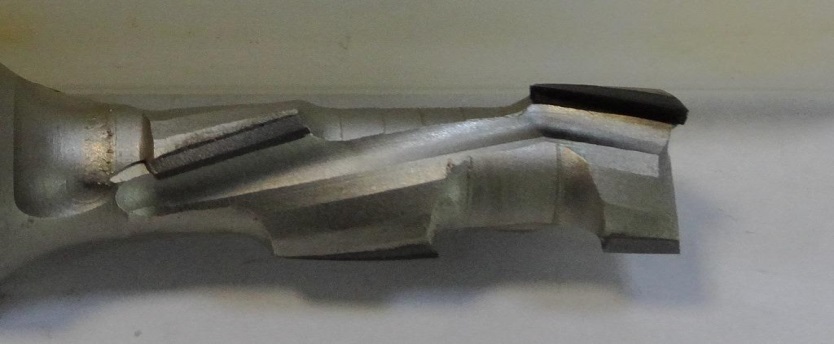 Код из 1САртикулНаименоваие/ Бренд/ПоставщикТехнические характеристикиГабаритыД*Ш*В,ммМасса,грМатериалМесто установки/НазначениеF00200435039007PCD концевая пазово-обгонная фреза D16x36 хв 20, Z=1(4)+1HM, DX (econom) (BSP)D16x36 хв 20, Z=1(4)+1HM, DX1000металлФрезеры с ЧПУ иобрабат. центра /фрезерованиеF00200435039007D16x36 хв 20, Z=1(4)+1HM, DX1000металлФрезеры с ЧПУ иобрабат. центра /фрезерованиеF00200435039007D16x36 хв 20, Z=1(4)+1HM, DX1000металлФрезеры с ЧПУ иобрабат. центра /фрезерование